Program Modification Form[X]	Undergraduate Curriculum Council  [ ]	Graduate CouncilSigned paper copies of proposals submitted for consideration are no longer required. Please type approver name and enter date of approval.  Contact Person (Name, Email Address, Phone Number)Proposed Change (for undergraduate curricular changes please provide an 8-semester plan (appendix A), if applicable) Effective DateJustification – Please provide details as to why this change is necessary. Bulletin ChangesAppendix A, 8-Semester Plan(Referenced in #2 - Undergraduate Proposals Only)Instructions: Please identify new courses in italics.For Academic Affairs and Research Use OnlyFor Academic Affairs and Research Use OnlyProposal NumberCIP Code:  Degree Code:Modification Type: [ ]Admissions,  [ ]Curricular Sequence,  or  [ X]Other                    Department Curriculum Committee ChairCOPE Chair (if applicable)Department Chair Head of Unit (if applicable)                         College Curriculum Committee ChairUndergraduate Curriculum Council ChairDirector of Assessment (only for changes impacting assessment)Graduate Curriculum Committee ChairCollege DeanVice Chancellor for Academic AffairsGeneral Education Committee Chair (if applicable)                         Instructions Please visit http://www.astate.edu/a/registrar/students/bulletins/index.dot and select the most recent version of the bulletin. Copy and paste all bulletin pages this proposal affects below. Please include a before (with changed areas highlighted) and after of all affected sections. *Please note: Courses are often listed in multiple sections of the bulletin. To ensure that all affected sections have been located, please search the bulletin (ctrl+F) for the appropriate courses before submission of this form. Arkansas State University-JonesboroDegree: Bachelor of ScienceMajor: Finance, emphasis in BankingYear: 2023-24Arkansas State University-JonesboroDegree: Bachelor of ScienceMajor: Finance, emphasis in BankingYear: 2023-24Arkansas State University-JonesboroDegree: Bachelor of ScienceMajor: Finance, emphasis in BankingYear: 2023-24Arkansas State University-JonesboroDegree: Bachelor of ScienceMajor: Finance, emphasis in BankingYear: 2023-24Arkansas State University-JonesboroDegree: Bachelor of ScienceMajor: Finance, emphasis in BankingYear: 2023-24Arkansas State University-JonesboroDegree: Bachelor of ScienceMajor: Finance, emphasis in BankingYear: 2023-24Arkansas State University-JonesboroDegree: Bachelor of ScienceMajor: Finance, emphasis in BankingYear: 2023-24Arkansas State University-JonesboroDegree: Bachelor of ScienceMajor: Finance, emphasis in BankingYear: 2023-24Arkansas State University-JonesboroDegree: Bachelor of ScienceMajor: Finance, emphasis in BankingYear: 2023-24Students requiring developmental course work based on low entrance exam scores (ACT, SAT, ASSET, COMPASS) may not be able to complete this program of study in eight (8) semesters.  Developmental courses do not count toward total degree hours.  Students having completed college level courses prior to enrollment will be assisted by their advisor in making appropriate substitutions.   In most cases, general education courses may be interchanged between semesters.    A minimum of 45 hours of upper division credit (3000-4000 level) is required for this degree.Students requiring developmental course work based on low entrance exam scores (ACT, SAT, ASSET, COMPASS) may not be able to complete this program of study in eight (8) semesters.  Developmental courses do not count toward total degree hours.  Students having completed college level courses prior to enrollment will be assisted by their advisor in making appropriate substitutions.   In most cases, general education courses may be interchanged between semesters.    A minimum of 45 hours of upper division credit (3000-4000 level) is required for this degree.Students requiring developmental course work based on low entrance exam scores (ACT, SAT, ASSET, COMPASS) may not be able to complete this program of study in eight (8) semesters.  Developmental courses do not count toward total degree hours.  Students having completed college level courses prior to enrollment will be assisted by their advisor in making appropriate substitutions.   In most cases, general education courses may be interchanged between semesters.    A minimum of 45 hours of upper division credit (3000-4000 level) is required for this degree.Students requiring developmental course work based on low entrance exam scores (ACT, SAT, ASSET, COMPASS) may not be able to complete this program of study in eight (8) semesters.  Developmental courses do not count toward total degree hours.  Students having completed college level courses prior to enrollment will be assisted by their advisor in making appropriate substitutions.   In most cases, general education courses may be interchanged between semesters.    A minimum of 45 hours of upper division credit (3000-4000 level) is required for this degree.Students requiring developmental course work based on low entrance exam scores (ACT, SAT, ASSET, COMPASS) may not be able to complete this program of study in eight (8) semesters.  Developmental courses do not count toward total degree hours.  Students having completed college level courses prior to enrollment will be assisted by their advisor in making appropriate substitutions.   In most cases, general education courses may be interchanged between semesters.    A minimum of 45 hours of upper division credit (3000-4000 level) is required for this degree.Students requiring developmental course work based on low entrance exam scores (ACT, SAT, ASSET, COMPASS) may not be able to complete this program of study in eight (8) semesters.  Developmental courses do not count toward total degree hours.  Students having completed college level courses prior to enrollment will be assisted by their advisor in making appropriate substitutions.   In most cases, general education courses may be interchanged between semesters.    A minimum of 45 hours of upper division credit (3000-4000 level) is required for this degree.Students requiring developmental course work based on low entrance exam scores (ACT, SAT, ASSET, COMPASS) may not be able to complete this program of study in eight (8) semesters.  Developmental courses do not count toward total degree hours.  Students having completed college level courses prior to enrollment will be assisted by their advisor in making appropriate substitutions.   In most cases, general education courses may be interchanged between semesters.    A minimum of 45 hours of upper division credit (3000-4000 level) is required for this degree.Students requiring developmental course work based on low entrance exam scores (ACT, SAT, ASSET, COMPASS) may not be able to complete this program of study in eight (8) semesters.  Developmental courses do not count toward total degree hours.  Students having completed college level courses prior to enrollment will be assisted by their advisor in making appropriate substitutions.   In most cases, general education courses may be interchanged between semesters.    A minimum of 45 hours of upper division credit (3000-4000 level) is required for this degree.Students requiring developmental course work based on low entrance exam scores (ACT, SAT, ASSET, COMPASS) may not be able to complete this program of study in eight (8) semesters.  Developmental courses do not count toward total degree hours.  Students having completed college level courses prior to enrollment will be assisted by their advisor in making appropriate substitutions.   In most cases, general education courses may be interchanged between semesters.    A minimum of 45 hours of upper division credit (3000-4000 level) is required for this degree.Year 1Year 1Year 1Year 1Year 1Year 1Year 1Year 1Fall SemesterFall SemesterFall SemesterFall SemesterSpring SemesterSpring SemesterSpring SemesterSpring SemesterCourse No.Course NameHrsGen EdCourse No.Course NameHrsGen EdBUSN 1003First Year Experience Business3XART CreditFine Arts Visual, Music, or Theater3XISBA 1503Microcomputer Applications3ENG 1013Composition II3XECON 2323Principles of Microeconomics3XECON 2113 or STAT 2003Business Statistics or Introduction to Statistics3ENG 1003Composition I3XBiologyBiology Lecture and Lab4XMATH 1023College Algebra3XUS RequirementHIST 2763 or 2773 or POSC 21033XTotal Hours15Total Hours16Year 2Year 2Year 2Year 2Year 2Year 2Year 2Year 2Fall SemesterFall SemesterFall SemesterFall SemesterSpring SemesterSpring SemesterSpring SemesterSpring SemesterCourse No.Course NameHrsGen EdCourse No.Course NameHrsGen EdACCT 2033Intro. to Financial Accounting3ACCT 2133Intro to Managerial Accounting3COMS 1203Oral Communications3XBCOM 2563Business Communications3ECON 2313Principles of Macroeconomics3XPhysical SciencePhysical Science and Lab4XHumanities CreditENG 2003 or 2013 or PHIL 11033XLAW 2023Legal Environment of Business3ElectiveElective3GSCM 2163Supply Chain Management3Total Hours15Total Hours16Year 3Year 3Year 3Year 3Year 3Year 3Year 3Year 3Fall SemesterFall SemesterFall SemesterFall SemesterSpring SemesterSpring SemesterSpring SemesterSpring SemesterCourse No.Course NameHrsGen EdCourse No.Course NameHrsGen EdISBA 3013Management Information Systems3FIN 3723Financial Analytics and Modeling3FIN 3713Business Finance3FIN 3763 or ECON 3323Financial Institutions and Markets or Money and Banking3ISBA 3553Foundations of Business Analytics3FIN 4743Managerial Finance3MGMT 3123Principles of Management3MKTG 3093Professional Selling3MKTG 3013Marketing3ElectiveAny Elective3Total Hours15Total Hours15Year 4Year 4Year 4Year 4Year 4Year 4Year 4Year 4Fall SemesterFall SemesterFall SemesterFall SemesterSpring SemesterSpring SemesterSpring SemesterSpring SemesterCourse No.Course NameHrsGen EdCourse No.Course NameHrsGen EdFIN 4723Investments3MGMT 4183Strategic Management3FIN 4763Bank Management 3FIN 4773Advanced Bank Management3FIN 3773Financial Risk Management3ElectiveAny Elective3ElectiveAny Elective3ElectiveAny Elective1ElectiveAny Elective3ElectiveAny Elective3Total Hours15Total Hours13Total Jr/Sr Hours	45	Total Degree Hours	120Total Jr/Sr Hours	45	Total Degree Hours	120Total Jr/Sr Hours	45	Total Degree Hours	120Total Jr/Sr Hours	45	Total Degree Hours	120Total Jr/Sr Hours	45	Total Degree Hours	120Total Jr/Sr Hours	45	Total Degree Hours	120Total Jr/Sr Hours	45	Total Degree Hours	120Total Jr/Sr Hours	45	Total Degree Hours	120Total Jr/Sr Hours	45	Total Degree Hours	120Graduation Requirements:Graduation Requirements:Graduation Requirements:Graduation Requirements:Graduation Requirements:Graduation Requirements:Graduation Requirements:Graduation Requirements:Graduation Requirements: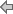 